		      Beitrittserklärung     (Dortmunder-Budo-SV.de)(Auswahlfelder bitte ankreuzen)Ich gebe dem Verein die Erlaubnis, Bilder auf deren ich zu erkennen bin, für Vereinszwecke zu verwenden (Homepage und Printmedien).Ich/wir ermächtige/n den Zahlungsempfänger „Dortmunder Budo SV“ Zahlungen von meinem / unserem Konto mittels Lastschrift einzuziehen. Zugleich weise ich mein / weisen wir unser Kreditinstitut an, die vom Zahlungsempfänger Dortmunder Budo SV auf mein / unser Konto gezogene Lastschrift einzulösen.Hinweis: Ich kann / wir können innerhalb von 8 Wochen, beginnend mit dem Belastungsdatum, die Erstattung des belasteten Betrages verlangen. Es gelten dabei die mit meinem / unserem Kreditinstitut vereinbarten Bedingungen.Es ist notwendig, dass jeder Punkt vollständig ausgefüllt wird._________________________________                                                                     __________________________________                     Unterschrift                                                                                                                       Datum (Bei Jugendlichen unter 18 Jahren,                                                                                           Unterschrift des ges. Vertreters)                                                                                  Stand 12.02.2023                                                                                              ___________________________________                                                                                                                                                 Unterschrift Trainer                                                                                             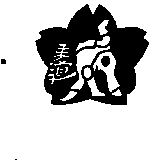 DORTMUNDERBUDO-SPORT-VEREIN e.V.Sportarten: Judo, Karate, Kendo, Mitglied im DSB, LSB und Dachverband für Budotechniken NWJV e.V.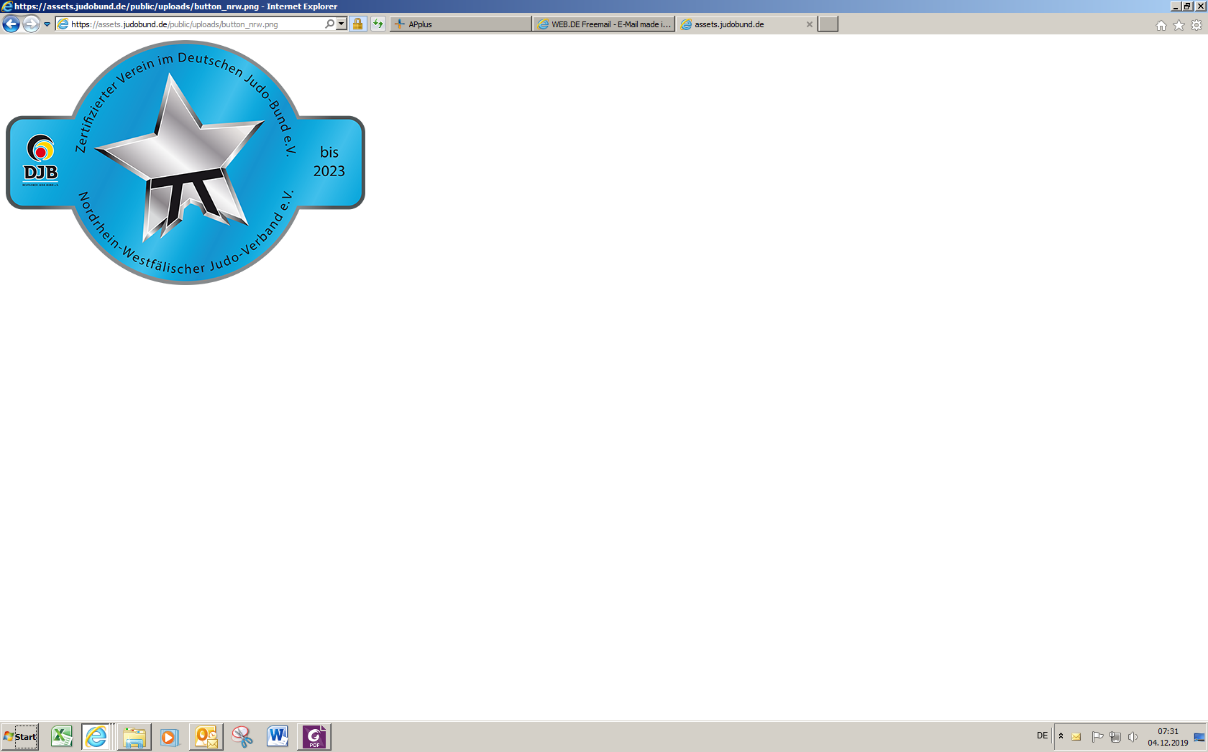 Stützpunkt:DOHombruchWesterfildeSchürenLütgendoPassivSportart:JudoKarateKendo Anmeldung ab:                                                                              Anmeldung ab:                                                                              Anmeldung ab:                                                                              Anmeldung ab:                                                                              Anmeldung ab:                                                                              Anmeldung ab:                                                                              Anmeldung ab:                                                                              Anmeldung ab:                                                                              Anmeldung ab:                                                                              Anmeldung ab:                                                                              Anmeldung ab:                                                                              Anmeldung ab:                                                                              Anmeldung ab:                                                                             Name:Vorname:männlich:            weiblich:Straße:PLZ / Wohnort:Geburtstag / Ort:Telefon / Mail:Beruf:Beitrag/ MonatKinder: 10,00 €Jugend: 10,00 €Erwachsene: 12,00 €Passiv: 5,00 €AnmeldegebührEinmalig:Jahresmarke/ Jahr:Judo: 22,00 €Kendo: 40,00 €Karate:  21 €ab 14 Jahre:26,00 €    10,00 €Pass15,00 €15,00 €15,00 €Fällig spätestens 3 Monate nach EintrittIch bin einverstanden, dass Beitrag und Jahressichtmarke von meinem Konto per Lastschrift eingezogen werden.  Am 02.01/ 01.04/ 01.07/ 01.10 des jeweiligen Jahres. Die JSM wird immer am 02.01. oder bei Neueintritt gebucht.Ich bin einverstanden, dass Beitrag und Jahressichtmarke von meinem Konto per Lastschrift eingezogen werden.  Am 02.01/ 01.04/ 01.07/ 01.10 des jeweiligen Jahres. Die JSM wird immer am 02.01. oder bei Neueintritt gebucht.Ich bin einverstanden, dass Beitrag und Jahressichtmarke von meinem Konto per Lastschrift eingezogen werden.  Am 02.01/ 01.04/ 01.07/ 01.10 des jeweiligen Jahres. Die JSM wird immer am 02.01. oder bei Neueintritt gebucht.Gläubiger IDDE19ZZZ00001086415DE19ZZZ00001086415DE19ZZZ00001086415DE19ZZZ00001086415Mandant Referenz Nr.wird vom Verein eingetragenName, Kto. Inhaber:Bank:IBAN NR.:BIC:Datum/ Unterschrift: